Stari Sumerani su imali svoja slova koja su drugačija od naših. Ipak je ovo pismo kojim možeš napisati svoje ime. Pomoći će ti sumerski znaci koje su oni koristili a to pismo zovemo klinastim.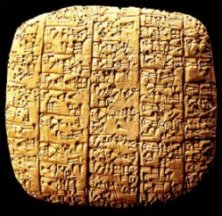 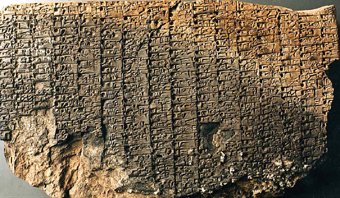 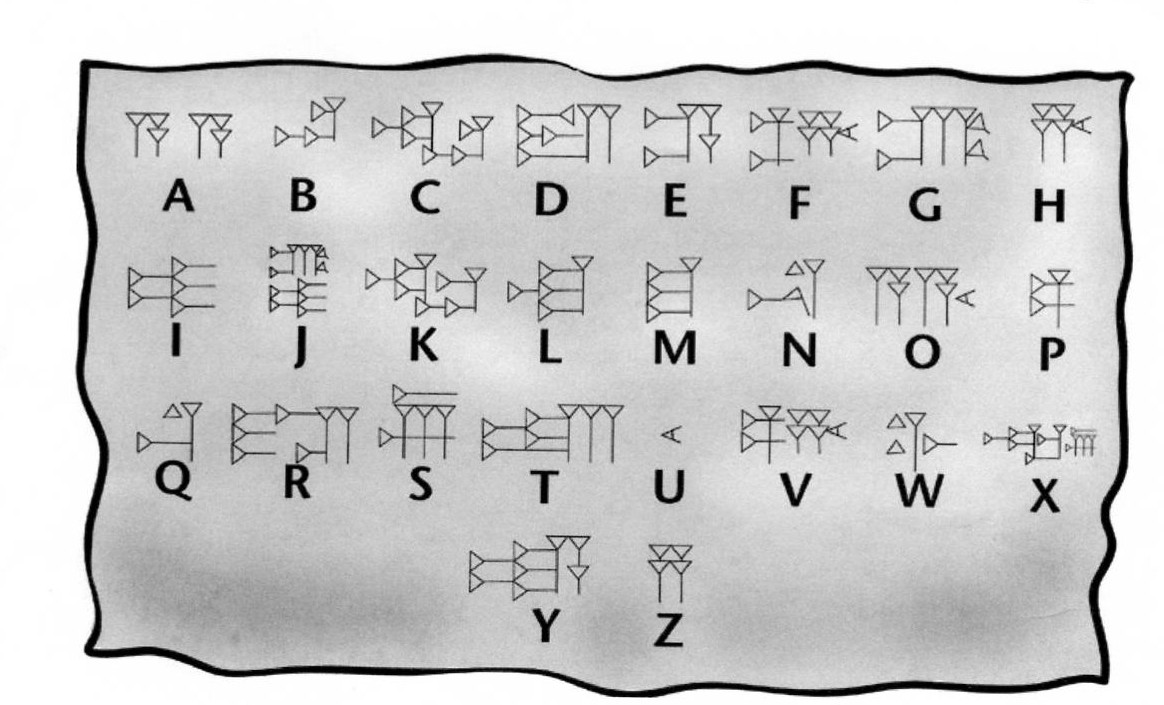 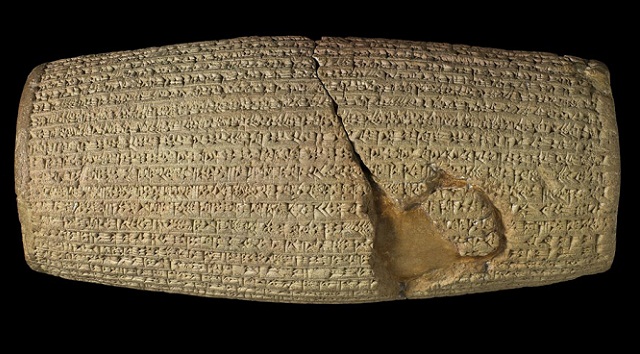 